CIAC Conflict of Interest Disclosure FormAs part of CIAC's D.8. Conflict of Interest Policy, each Accrediting Commissioner, Evaluator, Subject Specialist, Consultant, Administrative Staff, Appeal Panel Member, or Employee should complete the CIAC Conflict of Interest Disclosure Form. You can click here to view and download a PDF version of CIAC Conflict of Interest Disclosure Form.

Personal Information Name * Title First Last Suffix Email * Organization * Visit Information Institution to be Reviewed * If you selected "Other" from the drop-down list of institutions above, please use the space below to write in the institution's name. Date of Visit/Review/Meeting * MM / DD / YYYY 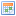 Position * Accrediting Commissioner Evaluator Subject Specialist Consultant Appeal Panel Member Administrative Staff Employee Other 